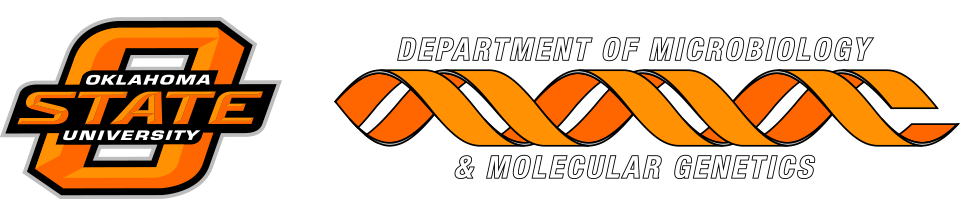 MICROBIOLOGY & MOLECULAR GENETICSDepartmental Journal ClubMICR 6120MondayJanuary 29, 201711:30am-12:20pmRM 215 LSEPresented by   Michelle King 
PHD StudentAcoustic reporter genes for noninvasive imaging of microorganisms in mammalian hosts
Raymond W. Bourdeau, Audrey Lee-Gosselin, Anupama Lakshmanan, Arash Farhadi, Sripriya Ravindra Kumar,Suchita P. Nety & Mikhail G. Shapiro